Играј одбојку, расти са њомУченици наше школе су 14. новембра 2021. године учествовали на манифестацији „Играј одбојку, расти са њом“. Том приликом освојили су прво мјесто у категорији дјечаци и дјевојчице. Ученике је припремао проф.физичког васпитања и спорта Александар Каурин.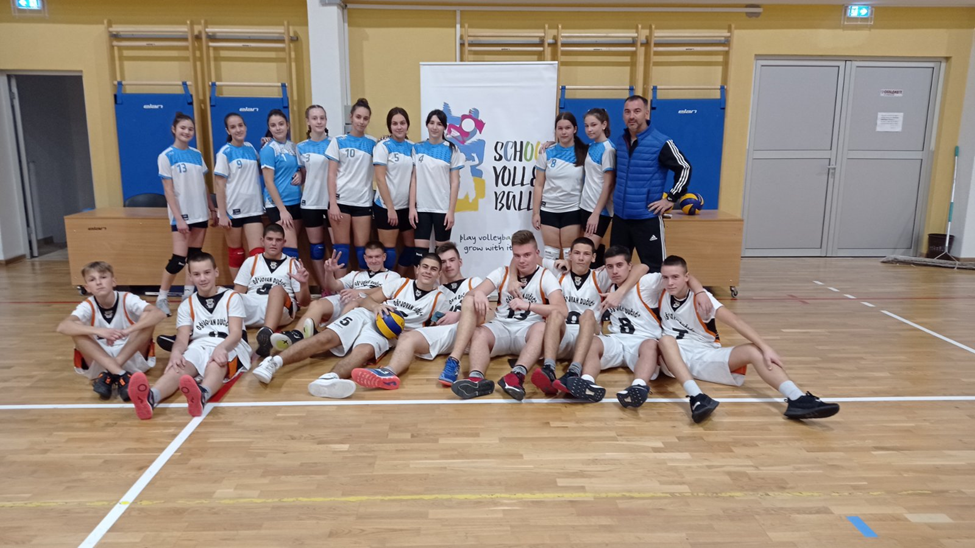 ЧЕСТИТАМО !!!Редни бројДЈЕВОЈЧИЦЕДЈЕЧАЦИ1.Тамара ЗечевићСаша Павловић2.Милица КерезовићАлекса Зарић3.Ана ИвићЊегош Ракита4.Сандра ЂурићДраго Јованић5.Анастасија ЋатићСтанко Марић6.Наташа ПилиповићАлександар Добричанин7.Вера НовковићОгњен Грмуша8.Марија СавићСаша Марић9.Милица ШтрбацЛазар Годеч